airCentric™2Synchro Glide*Midnight Black [air2-SG/air2S-SG]Synchro Glide*Light Grey [air2-SGG/air2S-SGG]Backrest:Midnight Black / Light Grey5" Patented Back Height Adjustment SystemPlastic Back Cap with Airflow Vents [air2]Solid Back Cap [air2S]Proprietary Airflow Molded Polyurethane Foam and StructureFront Upholstered Dual Curve Backrest (19"w x 24"h)Arms:Midnight Black / Light Grey [G] Options:tCentric Armrest Height & Lateral [TCL / TCLG]tCentric Armrest Height & Swivel [TC360 / TC360G]tCentric Armrest Height, Lateral & Swivel [TCL360 / TCL360G]Seat:Dual Density Molded Polyurethane FoamEight Ply Hardwood Seat Structure Seat Pan (20”w x 19”d)Tailored Upholstery on Seat Pan Options:Extra Small (17 ½”w x 15 ½d) [XSS]Small Seat (18 ½”w x 17”d) [SS]Standard Seat (20”w x 19”d) [LS]Plus Size (22”w x 19”d) [PS]Extra Long Seat (20”w x 21”d) [XLS]Energy Absorbent Memory Foam [EA]Triple Density Foam (adds ¼” to seat width & depth) [TDF]Non-Tailored Seat Pan [NTS]Pneumatic Lift (Seat Height):
Midnight Black / Light Grey125 mm Pneumatic Lift (18" – 23")Options:Midnight Black / Light Grey [G]80 mm Pneumatic Lift (only available with 26” Glass Reinforced Nylon Base) (17 ¼”-20 ¼”) [80MM/G80MM]100 mm Pneumatic Lift (17 ½”-21”) [100MM/G100MM]140 mm Pneumatic Lift (19”-24 ½”) [140MM/G140MM]Synchro Glide Mechanism:Midnight Black / Light GreySeat Tilt Lock OutFree FloatIndependent Back Angle AdjustmentSynchro 2:1 RatioAdjustable Spring Tension2 ½” Depth Adjustable Seat SliderBase/Glides/Casters:Midnight Black 26" Glass Reinforced Nylon High Profile Base 5 Dual Wheel Nylon Carpet CastersLight Grey 26" Glass Reinforced Nylon High Profile Base 5 Dual Wheel Nylon Casters 2Options:Midnight Black / Light Grey26” Polished Aluminum Base [26PB]Chrome Accent Casters [CAC]Urethane Casters [UC] Single Wheel Casters [SW]Single Wheel Urethane Casters [SWU]2 ¼” Glides [2G]Midnight Black26” Glass Reinforced Nylon Base [26NB] 26” Glass Reinforced High Profile Nylon Base [26MP] Additional Options: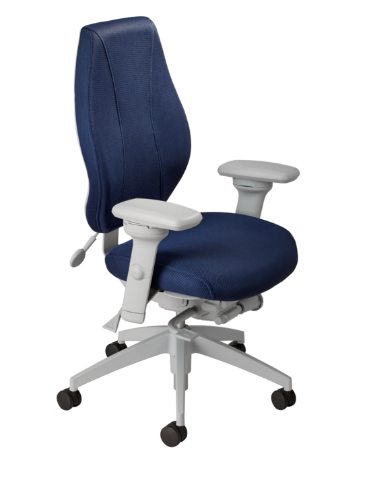 Midnight Black / Light Grey [G]Air Lumbar [AL/ALG]Air Thoracic [AT/ATG]Tailored Adjustable Headrest [AHR/AHRG]Measurements:Boxed Weight / Size56 lbs. / 11.7 cu. ft.
*Mixing of Midnight Black & Light Grey components is not an option.